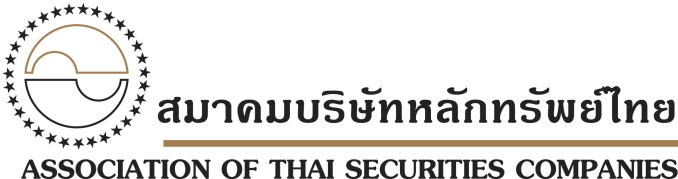 วิธีปฏิบัติเรื่อง  หลักเกณฑ์ และเงื่อนไขการจ่ายค่าตอบแทนผู้แนะนำลูกค้า ---------------------------------------------------------เพื่อให้เกิดความชัดเจนและเป็นแนวปฏิบัติในเรื่องการจ่ายผลตอบแทนผู้แนะนำลูกค้า ที่สมาชิกทำสัญญาแต่งตั้งตัวแทนกับธนาคารพาณิชย์ บริษัทประกันภัย บริษัทประกันชีวิต บริษัทหลักทรัพย์จัดการกองทุน บริษัทตัวแทนสัญญาซื้อขายล่วงหน้า และพนักงานสมาชิกที่ไม่ใช่ผู้แนะนำการลงทุน รวมถึงบุคคลและนิติบุคคลทั่วไปที่ขึ้นทะเบียนเป็นผู้แนะนำลูกค้าตามหลักเกณฑ์ประกาศสมาคม เพื่อทำหน้าที่แนะนำลูกค้าให้กับสมาชิก โดยอาศัยอำนาจตามประกาศสมาคมบริษัทหลักทรัพย์ไทย ที่ กส. 1/2557 เรื่อง การปฏิบัติงานของสมาชิกในการแต่งตั้งผู้แนะนำลูกค้า ข้อ 8 สมาคมบริษัทหลักทรัพย์ไทย โดยความเห็นชอบของคณะกรรมการสมาคมจึงเห็นควร กำหนดหลักเกณฑ์ และเงื่อนไขการจ่ายค่าตอบแทนผู้แนะนำลูกค้า เพื่อให้สมาชิกถือปฏิบัติ ดังนี้ข้อ 1 ในวิธีปฏิบัตินี้“สำนักงาน ก.ล.ต.” หมายความว่า สำนักงานคณะกรรมการกำกับหลักทรัพย์และตลาดหลักทรัพย์“ตลาดหลักทรัพย์”  หมายความว่า ตลาดหลักทรัพย์แห่งประเทศไทย“สมาคม”  หมายความว่า สมาคมบริษัทหลักทรัพย์ไทย“สมาชิก” หมายความว่า บริษัทหลักทรัพย์ที่เป็นสมาชิกสมาคมบริษัทหลักทรัพย์ไทย“ลูกค้า”  หมายความว่า บุคคลทั่วไป (Individual Investor) และนิติบุคคล โดยไม่รวมถึงลูกค้าสถาบันตามนิยามสำนักงาน ก.ล.ต.“หลักทรัพย์” หมายความว่า หลักทรัพย์ที่ซื้อขายในตลาดหลักทรัพย์ หรือตลาดหลักทรัพย์เอ็มเอไอ หรือสัญญาซื้อขายล่วงหน้าที่ซื้อขายในตลาดสัญญาซื้อขายล่วงหน้าข้อ 2 ให้สมาชิกจ่ายค่าตอบแทนสำหรับผู้แนะนำลูกค้าที่เป็น ธนาคารพาณิชย์ บริษัทประกันภัย บริษัทประกันชีวิต บริษัทหลักทรัพย์จัดการกองทุน บริษัทตัวแทนสัญญาซื้อขายล่วงหน้า และพนักงานสมาชิกที่ไม่ใช่ผู้แนะนำการลงทุน ในอัตราและเงื่อนไขดังนี้ค่าตอบแทนครั้งแรก (Up-Front-Fee) ให้สมาชิกจ่ายได้ในอัตราไม่เกิน 1,000 บาท ทั้งนี้ ลูกค้าที่สมาชิกได้อนุมัติให้เปิดบัญชีและได้รับค่าธรรมเนียมจากการซื้อขายหลักทรัพย์และสัญญาซื้อขายล่วงหน้าจากลูกค้า ต้องไม่ต่ำกว่าอัตราที่สมาชิกจ่ายให้แก่ธนาคารพาณิชย์ หรือบริษัทประกันภัย หรือบริษัทประกันชีวิต หรือบริษัทหลักทรัพย์จัดการกองทุน หรือบริษัทตัวแทนสัญญาซื้อขายล่วงหน้า หรือพนักงานสมาชิกที่ไม่ใช่ผู้แนะนำการลงทุนรายนั้นๆค่าตอบแทนหลังจากรับเป็นลูกค้า (Retaining Fee)  ให้จ่ายได้เป็นเวลาไม่เกิน 2 ปี นับจากวันที่อนุมัติเปิดบัญชีซื้อขายหลักทรัพย์ของลูกค้ารายนั้นๆ ในอัตราดังนี้(2.1) ปีที่ 1 นับจากวันที่อนุมัติเปิดบัญชีซื้อขายหลักทรัพย์ของลูกค้ารายนั้นๆ ให้จ่ายในอัตรา    ไม่เกินร้อยละ 10 ของค่าธรรมเนียมที่สมาชิกได้รับตามมูลค่าการซื้อขายหลักทรัพย์และสัญญาซื้อขายล่วงหน้าของลูกค้าที่แนะนำมา(2.2) ปีที่ 2 นับจากวันที่อนุมัติเปิดบัญชีซื้อขายหลักทรัพย์ของลูกค้ารายนั้นๆ ให้จ่ายในอัตรา    ไม่เกินร้อยละ 5 ของค่าธรรมเนียมที่สมาชิกได้รับตามมูลค่าการซื้อขายหลักทรัพย์ และสัญญาซื้อขายล่วงหน้าของลูกค้าที่แนะนำมาข้อ 3 ให้สมาชิกจ่ายค่าตอบแทนให้แก่ผู้แนะนำลูกค้าที่เป็นบุคคลธรรมดาและนิติบุคคลทั่วไปที่ขึ้นทะเบียนเป็น ผู้แนะนำลูกค้ากับสมาคม ในอัตราและเงื่อนไขดังนี้ค่าตอบแทนครั้งแรก (Up-Front-Fee) ให้สมาชิกจ่ายได้ในอัตราไม่เกินกว่า 1,000 บาท ทั้งนี้ ลูกค้าที่สมาชิกได้อนุมัติให้เปิดบัญชี และได้รับค่าธรรมเนียมจากการซื้อขายหลักทรัพย์และสัญญาซื้อขายล่วงหน้าจากลูกค้า ต้องไม่ต่ำกว่าอัตราที่สมาชิกจ่ายให้แก่ผู้แนะนำลูกค้ารายนั้นๆค่าตอบแทนหลังจากรับเป็นลูกค้า (Retaining Fee) ให้จ่ายได้ในอัตราดังนี้(2.1) ปีที่ 1 นับจากวันที่อนุมัติเปิดบัญชีซื้อขายหลักทรัพย์ของลูกค้ารายนั้นๆ ให้จ่ายในอัตรา    ไม่เกินร้อยละ 10 ของค่าธรรมเนียมที่สมาชิกได้รับตามมูลค่าการซื้อขายหลักทรัพย์และสัญญาซื้อขายล่วงหน้าของลูกค้าที่แนะนำมา(2.2) ตั้งแต่ปีที่ 2 เป็นต้นไปนับจากวันที่อนุมัติเปิดบัญชีซื้อขายหลักทรัพย์ของลูกค้ารายนั้นๆ ให้จ่ายในอัตราไม่เกินร้อยละ 5 ของค่าธรรมเนียมที่สมาชิกได้รับตามมูลค่าการซื้อขายหลักทรัพย์ และสัญญาซื้อขายล่วงหน้าของลูกค้าที่แนะนำมา(2.3) สมาชิกไม่สามารถจ่ายค่าตอบแทน (Retaining Fee) ในช่วงระยะเวลาที่ผู้แนะนำลูกค้า   ถูกห้ามปฏิบัติหน้าที่ชั่วคราวหรือพ้นสภาพการเป็นผู้แนะนำลูกค้าที่ขึ้นทะเบียนกับสมาคม ยกเว้นกรณีหมดอายุการขึ้นทะเบียนหรืออยู่ระหว่างการต่ออายุการขึ้นทะเบียน สมาชิกสามารถจ่ายค่าตอบแทนได้จนครบกำหนดสัญญา(2.4) กรณีบัญชีลูกค้าที่แนะนำมาไม่มีรายการเคลื่อนไหว (Inactive) มากกว่า 2 ปี สมาชิกอาจพิจารณายกเลิกหรือไม่จ่ายค่าตอบแทนหลังจากรับเป็นลูกค้า (Retaining Fee) สำหรับบัญชีลูกค้ารายนั้นๆให้แก่ผู้แนะนำลูกค้าได้	ข้อ 4 ค่าตอบแทนหลังจากรับเป็นลูกค้า (Retaining Fee) ที่จ่ายให้ตามข้อ 2 (2) และข้อ 3 (2) เมื่อรวมกับค่าตอบแทนที่ผู้แนะนำการลงทุน (IC) ได้รับ จะต้องไม่เกินอัตราค่าตอบแทนสูงสุดที่กำหนดไว้ตามประกาศสมาคม เรื่องการจ่ายค่าตอบแทนให้แก่ผู้แนะนำการลงทุน ผู้จัดการสาขา และหัวหน้าทีมการตลาดวิธีปฏิบัตินี้มีผลบังคับตั้งแต่วันที่ 1 มีนาคม 2557 เป็นต้นไป		ประกาศ ณ วันที่ 28 กุมภาพันธ์ 2557	(นางภัทธีรา  ดิลกรุ่งธีระภพ)      							     นายกสมาคม